KLASA: 112-02/19-01/9URBROJ: 2170/1-06-02/5-19-28Rijeka, 10. rujna 2019.	Povjerenstvo za provedbu Javnog natječaja za prijam u službu 1 službenika / službenice na neodređeno vrijeme u Ured Županije, Primorsko-goranske županije, na radno mjesto ''Referent – administrativni tajnik / Referentica – administrativna tajnica“, temeljem članka 20. Zakona o službenicima i namještenicima u lokalnoj i područnoj (regionalnoj) samoupravi („Narodne novine“ broj 86/08, 61/11 i 4/18), objavljuje slijedećuO B A V I J E S To vremenu održavanja prethodne provjere znanja i sposobnosti kandidata / kandidatkinjaPisano testiranje održati će se u utorak 24. rujna 2019. godine  s početkom u 10,00 sati na adresi Rijeka, Adamićeva 10/II kat. 	 Pisano testiranje i intervju provodi se u cilju prethodne provjere znanja i sposobnosti kandidata / kandidatkinja koji ispunjavaju formalne uvjete iz Javnog natječaja za prijam u službu 1 službenika / službenice na neodređeno vrijeme na radno mjesto ''Referent – administrativni tajnik / Referentica – administrativna tajnica“ u Uredu Županije Primorsko-goranske županije, objavljenog dana 21. kolovoza 2019. godine u ''Narodnim novinama'' broj 78/19 i na web stranici Primorsko-goranske županije www.pgz.hr. Prethodnoj provjeri znanja i sposobnosti mogu pristupiti samo kandidati / kandidatkinje koji ispunjavaju formalne uvjete iz Javnog natječaja i koji dobiju poseban pisani  poziv za testiranje. Za kandidata / kandidatkinju koji ne pristupi pisanom testiranju i/ili intervjuu, smatrati će se da je povukao prijavu na predmetni Javni natječaj. 	Kandidati će o rezultatima pisanog testiranja biti obaviješteni istog dana u 11,30. Intervju s kandidatima / kandidatkinjama koji/ koje na pisanom testiranju ostvare najmanje ili više od 50% ukupnog broja bodova održati će se istoga dana s početkom u 12,00 sati. Upute i obavijesti kandidatima / kandidatkinjama, te pravila i postupak prethodne provjere znanja i sposobnosti kandidata, objavljene su na web – stranici Primorsko-goranske županije: www.pgz.hr. Napomena: Po dolasku na prethodnu provjeru znanja i sposobnosti, od kandidata / kandidatkinja će biti zatraženo predočavanje odgovarajuće identifikacijske isprave radi utvrđivanja identiteta. 					                                                                                                                                                                                           						       Predsjednica Povjerenstva: 						v.r. Ermina Duraj, univ.spec.rel.publ.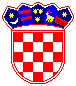 REPUBLIKA HRVATSKA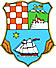 REPUBLIKA HRVATSKAPRIMORSKO-GORANSKA ŽUPANIJAPRIMORSKO-GORANSKA ŽUPANIJAURED ŽUPANIJE Povjerenstvo za provedbu Javnog natječajaURED ŽUPANIJE Povjerenstvo za provedbu Javnog natječaja